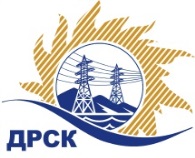 Акционерное Общество«Дальневосточная распределительная сетевая  компания»(АО «ДРСК»)Организатор (Заказчик) – АО «Дальневосточная распределительная сетевая компания» (далее – АО «ДРСК») (Почтовый адрес: 675000, Амурская обл., г. Благовещенск, ул. Шевченко, 28, тел. 8 (4162) 397-260)Представитель Организатора: Терёшкина Гузалия Мавлимьяновна, ведущий специалист отдела конкурсных закупок, тел. 8 (4162) 397-260,  e-mail:okzt3@drsk.ru Способ и предмет закупки: открытый запрос цен на право заключения договора поставки: Опоры деревянные.Участники закупки: любые заинтересованные лица.Проведение закупки с использованием функционала электронной торговой площадки: нетКоличество объема поставки: «В соответствии с Документацией о закупке».Место поставки продукции:  «В соответствии с Документацией о закупке».Условия договора: «В соответствии с Документацией о закупке».Начальная (максимальная) цена договора: 3 485 475,00 рублей без учета НДС (4 112 860,50 руб. с учетом НДС).Срок предоставления Документации о закупке: с 10.02.2016 г. по 24.02.2016 г.Порядок предоставления Документации о закупке: Документация о закупке размещена на сайте в информационно-телекоммуникационной сети «Интернет» www.zakupki.gov.ru  (далее – «Официальный сайт») и дополнительно может быть предоставлена любому лицу по его письменному запросу.Размер, порядок и сроки внесения платы, взимаемой заказчиком за предоставление Документации:  «не взимается».Обеспечение исполнения обязательств Участника закупки: информация о форме, размере и порядке предоставления обеспечения исполнения обязательств Участника закупки приведена в Документации о закупке.Сведения о дате начала и окончания приема ценовых предложений, дате и времени окончания приема заявок, месте и порядке их представления Участниками: Дата начала подачи ценовых предложений на участие в закупке: «10» февраля 2016 года.  Дата окончания приема ценовых предложений на участие в закупке: 10:00 часов местного (Благовещенского) времени (04:00 часов Московского времени) «24» февраля 2016 года по адресу - www.b2b-esv.ru.Место подачи ценовых предложений на участие в закупке (адрес): через функционал ЭТП - www.b2b-esv.ru.  Дата, время и место вскрытия конвертов с ценовыми предложениями на участие в закупке: 10:00 часов местного (Благовещенского) времени (04:00 часов Московского времени) «24» февраля 2016 года по адресу местонахождения ЗаказчикаДата, время и место рассмотрения заявок: Предполагается, что рассмотрение заявок участников закупки будет осуществлено в срок до 17:00 часов (Благовещенского) времени 11.03.2016 г. по адресу Организатора. Организатор вправе, при необходимости, изменить данный срокДата, время и место подведения итогов закупки: Предполагается, что подведение итогов  закупки будет осуществлено в АО «ДРСК»  в срок до 17:00 часов (Благовещенского) времени до 11.03.2016 г. Организатор вправе, при необходимости, изменить данный срок.Срок заключения договора: Договор по результатам закупки между Заказчиком и Победителем будет заключен в течение 20 рабочих днейНастоящее извещение не является извещением о проведении торгов и не имеет соответствующих правовых последствий.Организатор закупки имеет право отказаться от проведения закупки в любой момент, не неся никакой ответственности перед Участниками закупки или третьими лицами, которым такое действие может принести убытки. Организатор закупки незамедлительно уведомляет всех Участников закупки об отказе от проведения закупки посредством размещения информации на Официальном сайте.Подробное описание закупаемой продукции и условий Договора, а также процедур закупки содержится в документации по закупке, которая размещена на Официальном сайте и является неотъемлемым приложением к данному извещению.Председатель  Закупочнойкомиссии АО «ДРСК» 2 уровня                                                    В.А. ЮхимукИЗВЕЩЕНИЕ О ЗАКУПКЕ (повторно)закупка 123 № 335/МР«09» февраля 2016г.